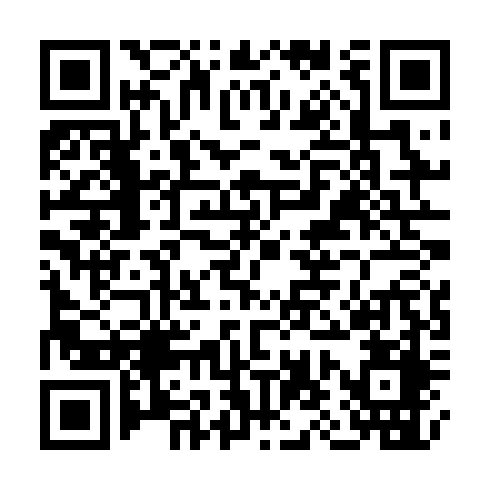 Prayer times for Developpement-du-Sapin-Vert, Quebec, CanadaMon 1 Apr 2024 - Tue 30 Apr 2024High Latitude Method: Angle Based RulePrayer Calculation Method: Islamic Society of North AmericaAsar Calculation Method: HanafiPrayer times provided by https://www.salahtimes.comDateDayFajrSunriseDhuhrAsrMaghribIsha1Mon5:046:2912:535:237:198:442Tue5:026:2712:535:247:208:453Wed5:006:2512:535:247:218:474Thu4:586:2312:525:257:238:485Fri4:556:2112:525:267:248:506Sat4:536:1912:525:277:258:527Sun4:516:1712:525:287:278:538Mon4:496:1512:515:297:288:559Tue4:476:1412:515:307:298:5710Wed4:446:1212:515:317:318:5811Thu4:426:1012:515:327:329:0012Fri4:406:0812:505:327:339:0113Sat4:386:0612:505:337:359:0314Sun4:366:0412:505:347:369:0515Mon4:346:0312:505:357:379:0716Tue4:316:0112:495:367:399:0817Wed4:295:5912:495:377:409:1018Thu4:275:5712:495:387:419:1219Fri4:255:5612:495:387:429:1320Sat4:235:5412:485:397:449:1521Sun4:215:5212:485:407:459:1722Mon4:185:5112:485:417:469:1923Tue4:165:4912:485:427:489:2124Wed4:145:4712:485:437:499:2225Thu4:125:4612:485:437:509:2426Fri4:105:4412:475:447:529:2627Sat4:085:4212:475:457:539:2828Sun4:065:4112:475:467:549:3029Mon4:045:3912:475:467:559:3130Tue4:025:3812:475:477:579:33